HRVATSKI JEZIK 10.11.2020.MT,LKDANAS VJEŽBAJTE ČITATI.NA PLAŽI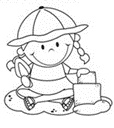 DANAS    JE     SUNČAN     DAN. SARA    JE    NA    PLAŽI.MORE     JE     PLAVE    BOJE. SARA    IMA    ROZE    HALJINU, ŽUTI    ŠEŠIR    I    ZELENE SANDALE. SARA     NE   ZNA    DA    PLIVA. ONA    SE    IGRA    U    PIJESKU. SARA    JE    NAPRAVILA    VELIKU    KULU    OD    PIJESKA.